OPŠTI PROGRAMSTRUČNOG OSPOSOBLJAVANJA I USAVRŠAVANJALOKALNIH SLUŽBENIKA I NAMJEŠTENIKAza 2016/2017. godinuIzdavač:_____________________Urednik:______________________Priprema:______________________Dizajn i priprema za štampu:______________________________________________Štampa:_______________________Tiraž:_______________________UPRAVA ZA KADROVEJovana Tomaševića 2A, 81 000 PodgoricaTel: 020 201 035Tel/Fax: 020 201 036www.uzk.co.meobuka@uzk.co.meSADRŽAJOPŠTI PROGRAM STRUČNOG OSPOSOBLJAVANJA I USAVRŠAVANJA                                              LOKALNIH SLUŽBENIKA I NAMJEŠTENIKA	9Uvod	9OPŠTE INFORMACIJE O PROGRAMU	4TEMATSKE OBLASTI STRUČNOG OSPOSOBLJAVANJA I USAVRŠAVANJA LOKALNIH SLUŽBENIKA I NAMJEŠTENIKA	5Tematska oblast 1	5SISTEM LOKALNE SAMOUPRAVE	5SISTEM LOKALNE SAMOUPRAVE	6ODNOS CENTRALNIH I LOKALNIH ORGANA	7UTVRĐIVANJE LOKALNIH POLITIKA I IZRADA PROPISA NA LOKALNOM NIVOU	8UPRAVNI POSTUPAK	9Tematska oblast 2	10SLUŽBENIČKI SISTEM	10SLUŽBENIČKI SISTEM	11UPRAVLJANJE I RAZVOJ LJUDSKIM RESURSIMA	12KADROVSKO PLANIRANJE	13SISTEM STRUČNOG OSPOSOBLJAVANJA - USAVRŠAVANJA                                                                                       LOKALNIH SLUŽBENIKA I NAMJEŠTENIKA	14VOĐENJE KADROVSKE EVIDENCIJE – KE	15Tematska oblast 3	16BORBA PROTIV KORUPCIJE	16PREVENCIJA KORUPCIJE	17ETIKA U LOKALNOJ SAMOUPRAVI	18PLAN INTEGRITETA	19SLOBODAN PRISTUP INFORMACIJAMA	20Tematska oblast 4	21RUKOVOĐENJE/UPRAVLJANJE U LOKALNOJ SAMOUPRAVI	21STRATEŠKO PLANIRANJE RADA U ORGANIMA LOKALNE UPRAVE	22PREGOVARANJE I PREGOVARAČKE VJEŠTINE	23Tematska oblast 5	24FINANSIJSKI I BUDŽETSKI ASPEKTI RADA ORGANA LOKALNE UPRAVE	24FINANSIRANJE LOKALNE SAMOUPRAVE	25FINANSIJSKO UPRAVLJANJE I KONTROLA	26UPRAVLJANJE RIZICIMA	27REVIZIJA JAVNIH SREDSTAVA U CRNOJ GORI	28JAVNE NABAVKE	29Tematska oblast 6	30EVROPSKE I EVROATLANTSKE INTEGRACIJE	30INSTITUCIJE I NAČIN DONOŠENJA ODLUKA EU	31PRAVNI SISTEM I PRAVNI AKTI EU	32CRNA GORA U PROCESU PRISTUPANJA EU	33INTEGRACIJE CRNE GORE U NATO	34Tematska oblast 7	35IZRADA I UPRAVLJANJE PROJEKTIMA	35IZRADA I UPRAVLJANJE PROJEKTIMA FINANSIRANIM IZ EU FONDOVA	36STRUKTURNI I KOHEZIONI FONDOVI	37Tematska oblast 8	38RAZVOJ VJEŠTINA U LOKALNOJ SAMOUPRAVI	38UPRAVLJANJE KONFLIKTOM NA RADNOM MJESTU	39UPRAVLJANJE VREMENOM I STRESOM	40VJEŠTINE PREZENTACIJE	41TIMSKI RAD	42POSLOVNA KORESPONDENCIJA	43KANCELARIJSKO POSLOVANJE	44ODNOSI SA JAVNOŠĆU	45Upotreba rodno osjetljivog jezikaSvi izrazi koji se u ovom programu koriste za fizička lica                             u muškom rodu obuhvataju iste izraze i u ženskom roduOPŠTI PROGRAM STRUČNOG OSPOSOBLJAVANJA I USAVRŠAVANJA                                              LOKALNIH SLUŽBENIKA I NAMJEŠTENIKAUvodU januaru 2015. godine Vlada Crne Gore je donijela Strategiju za profesionalni razvoj lokalnih službenika i namještenika u Crnoj Gori za period 2015-2018. godine i Akcioni plan za sprovođenje Strategije za profesionalni razvoj lokalnih službenika i namještenika u Crnoj Gori za period 2015-2016. godine. Strategija je zasnovana na potrebama savremenog i složenog sistema lokalne samouprave koji zahtijeva utvrđivanje jasnih pravaca politike razvoja ljudskih resursa. Ovaj dokument je odraz potrebe stvaranja osnovnih uslova razvoja sistema upravljanja ljudskim resursima, a naročito funkcionalnog i stručnog osposobljavanja i usavršavanja službenika odnosno namještenika u jedinicama lokalne samouprave. Obezbjeđivanje održivosti kontinuiranog stručnog osposobljavanja i usavršavanja lokalnih službenika i namještenika povjereno je subjektima koji treba da doprinose uspostavljanju i razvoju sistema obuka i njihove uloge su podijeljene na sledeći način:                                       Uloga Ministarstva unutrašnjih poslova  je koncipirana u kontekstu njegove nadležnosti za predlaganje i sprovođenje strateškog i pravnog okvira za razvoj upravljanja ljudskim resursima u lokalnoj samoupravi, odnosno da vrši poslove uprave koji se odnose na funkcionisanje i primjenu propisa iz oblasti lokalne samouprave; međunarodnu saradnju jedinica lokalne samouprave sa jedinicama lokalne samouprave drugih država; sprovođenje međunarodnih ugovora iz nadležnosti ministarstva; davanje mišljenja na predloge zakona i drugih propisa ili opštih akata koji se odnose na pitanja u vezi sa lokalnom samoupravom.                                                            Uloga Uprave za kadrove, kao organa državne uprave nadležnog za upravljanje kadrovima na nacionalnom nivou, zasnovana je na nadležnosti i iskustvu Uprave u oblasti upravljanja ljudskim resursima, a naročito u oblasti razvoja programa i planova za stručno osposobljavanje i usavršavanje, te u pružanju drugih vidova stručne podrške u oblasti obuke i razvoja kadrova.Uloga Zajednice opština Crne Gore, kao nacionalne asocijacije lokalnih vlasti koja okuplja jedinice lokalne samouprave koje su dobrovoljno udružene u asocijaciju, sastoji se, između ostalog, i u podršci jedinicama lokalne samouprave za ustanovljavanje moderne funkcije upravljanja ljudskim resursima i podršci u planiranju i sprovođenju obuka za lokalne službenike i namještenike. Radi stvaranja efikasne, profesionalne, odgovorne i ka građanima orjentisane lokalne samouprave, potrebno je stvoriti sistemski i kontinuiran proces stručnog osposobljavanja i usavršavanja lokalnih službenika, odnosno namještenika i omogućiti njihov profesionalni razvoj. Takav sistem ne može se uspostaviti bez stručnih, odgovornih i motivisanih za rad lokalnih službenika i namještenika. U tom cilju, a radi implementacije Strategije za profesionalni razvoj lokalnih službenika i namještenika u Crnoj Gori i Akcionog plana za njeno sprovođenje pripremljen je Opšti program stručnog osposobljavanja i usavršavanja lokalnih službenika i namještenika. Utvrđivanju ovog programa obuke prethodilo je: sprovođenje analize potreba za stručnim osposobljavanjem i usavršavanjem lokalnih službenika i namještenika, praćenje i analiza propisa i usklađivanje sa novinama u zakonodavstvu, analiza evaluacija održanih seminara uz uvažavanje predloga i sugestija saradnika-predavača. Opšti program stručnog osposobljavanja i usavršavanja je program za sticanje i unapređivanje znanja i vještina koje su potrebne svim kategorijama lokalnih službenika i namještenika u jedinicama lokalne samouprave za obavljanje poslova i zadataka. Svaki lokalni službenik i namještenik treba da posjeduje određena znanja i vještine u ključnim oblastima iz nadležnosti lokalne samouprave. Program je koncipiran po tematskim oblastima koje se odnose na: sistem lokalne samouprave, službenički sistem, borba protiv korupcije, dobro rukovođenje – upravljanje na lokalnom nivou, finansijski i budžetski aspekti rada organa lokalne uprave, evropske i evroatlantske integracije, izrada i upravljanje projektima i razvoj vještina u lokalnoj samoupravi. Navedenih osam tematskih oblasti sadrže 35 aktuelnih tema za koje iskazana potreba. Sredstva za realizaciju Opšteg programa stručnog osposobljavanja i usavršavanja lokalnih službenika i namještenika obezbijediće se u budžetu Crne Gore, a koristiće se za sprovođenje analize potreba za obukom u jedinicama lokalnih samouprava, izradu i publikovanje priručnika i drugih materijala za potrebe realizacije seminara, naknadu predavačima, troškove obezbjeđivanja prostorija za izvođenje obuke, prevođenja, prevoza, keteringa i drugih troškova. Pored Opšteg programa stručnog osposobljavanja i usavršavanja lokalnih službenika i namještenika, Uprava za kadrove i Zajednica opština imaju  obavezu da pomognu jedinicama lokalne samouprave u izradi posebnih programa obuke.Posebni programi stručnog osposobljavanja i usavršavanja su programi za unapređivanje znanja i vještina koje su potrebni pojedinim kategorijama lokalnih službenika i namještenika u jedinicama lokalne samouprave radi kvalitetnijeg obavljanja poslova i zadataka određenih radnih mjesta i one su u obavezi da ih donesu nakon sprovedene analize potreba za posebnom obukom. Svaka jedinica lokalne samouprave treba da obezbijedi potreban iznos finansijskih sredstava za realizaciju posebnog programa stručnog osposobljavanja i usavršavanja lokalnih službenika i namještenika.                                                                                                                                                                                                                                                                        Za realizaciju opšteg programa obuke nadležne su Uprava za kadrove i Zajednica opština, a za realizaciju Posebnih programa obuke jedinice lokalne samouprave, treba naglasiti da  postoji specifičan Program obuke namijenjen za vršenje poslova komunalne policije za čiju je realizaciju nadležna Policijska akademija (detaljnije informacije o programu i procedurama za prijavljivanje i pohađanje mogu se naći na veb stranici Policijske akademije).  OPŠTE INFORMACIJE O PROGRAMUOpšti program stručnog osposobljavanja i usavršavanja lokalnih službenika i namještenika za 2016/2017 godinu  je namijenjen je svim službenicima i namještenicima zaposlenim u lokalnoj samoupravi.Publikovan je i dostavljen svim jedinicama lokalne samouprave i može se preuzeti sa veb stranice Uprave za kadrove i Zajednice opština: www.uzk.co.me/publikacije                 www.uom.co.me  Kalendar obuka se posebno utvrđuje na Savjetu za obuku i blagovremeno dostavlja svim jedinicama lokalne samouprave. Takođe, Kalendar obuka se objavljuje na veb stranicama Uprave za kadrove i Zajednice opština ističe na oglasnoj tabli u jedinicama lokalne samouprave.CILJNA GRUPAOpšti Program stručnog osposobljavanja i usavršavanja namijenjen je svim kategorijama službenika i namještenika u lokalnoj samoupravi koji žele da steknu, odnosno unaprijede, postojeća znanja i vještine.METODE REALIZACIJE PROGRAMA Najčešći načini organizovanja obuka su: predavanja, informativni seminari, radionice, kursevi i okrugli stolovi, koji se realizuju kroz različite metode: diskusije, prezentacije, studije slučaja, uloge - uz aktivnu interakciju predavača i polaznika.PREDAVAČI Za realizaciju obuka iz Programa, Uprava za kadrove angažuje stručnjake iz akademske sfere, javne uprave, civilnog sektora, kao i međunarodne eksperte iz konkretnih oblasti. Javni poziv za saradnju sa Upravom za kadrove stalno je otvoren i nalazi se na veb stranicama ove dvije institucije.EVALUACIJA SPROVEDENOG STRUČNOG OSPOSOBLJAVANJA I USAVRŠAVANJA Nakon svake sprovedene obuke slijedi obavezna evaluacija, kako od strane učesnika i predavača, tako i od strane Uprave za kadrove. Polaznici obuke, nakon završetka obuke, imaju mogućnost da ocijene obuku ispunjavanjem evaluacionog formulara. Polaznici mogu ocijeniti sadržaj, organizaciju obuke, predavače, kontakt osobu Uprave za kadrove, a sve u cilju  unapređenja i poboljšanja obuke.SREDSTVA ZA REALIZACIJU PROGRAMA Sredstva za realizaciju Opšteg Programa  obezbijeđena su u budžetu Crne Gore. POSTUPAK PRIJAVE ODNOSNO ODJAVE PRIJAVA: Prijavljivanje/odjavljivanje na obuke iz Programa vrši se preko kontakt osobe za ljudske resurse u jedinici lokalne samouprave, popunjavanjem obrasca „Prijava/odjava za pohađanje seminara”, koji se nalazi u prilogu Programa, kao i na veb stranici Uprave za kadrove www.uzk.co.me/obrasci/saradnja sa Zajednicom opština.                                           Rok za prijavljivanje je najkasnije 15 (petnaest) dana prije predviđenog roka za realizaciju obuke. Minimalan broj učesnika za realizaciju pojedine obuke je 12 (dvanaest). U slučaju da se prijavi manji broj zainteresovanih od predviđenog minimalnog broja, Uprava za kadrove zadržava pravo otkazivanja realizacije obuke, o čemu obavještava kontakt osobe najkasnije 2 dana prije predviđenog termina za realizaciju obuke.                             Rok za odjavljivanje je najkasnije 3 dana prije početka realizacije obuke.MJESTO REALIZACIJE Seminari se održavaju na sljedećim adresama:Podgorica - Uprava za kadrove, Jovana Tomaševića 2ABar - Bulevar revolucije br. 1Bijelo Polje - Radomira Medojevića bbRožaje - Raduna  Đukića br. 2 Uprava za kadrove, po potrebi, organizuje seminare i u drugim opštinama.KONTAKTUprava za kadrove,  Sektor za obuku i razvoj kadrova 020/201-035;  020/201-055; obuka@uzk.co.me   Zajednica Opština CG 020/620-123;                   uom@t-com.me TEMATSKE OBLASTI STRUČNOG OSPOSOBLJAVANJA I USAVRŠAVANJA LOKALNIH SLUŽBENIKA I NAMJEŠTENIKAStručno osposobljavanje i usavršavanje lokalnih službenika i namještenika u jedinicama lokalne samouprave  odvijaće se u okviru sljedećih tematskih oblasti:SISTEM LOKALNE SAMOUPRAVE  SLUŽBENIČKI SISTEMBORBA PROTIV KORUPCIJEDOBRO RUKOVOĐENJE - UPRAVLJANJE NA LOKALNOM NIVOUFINANSIJSKI I BUDŽETSKI  ASPEKTI  RADA ORGANA LOKALNE UPRAVEEVROPSKE I EVROATLANTSKE INTEGRACIJEIZRADA I UPRAVLJANJE PROJEKTIMARAZVOJ VJEŠTINA U LOKALNOJ SAMOUPRAVITematska oblast 1SISTEM LOKALNE SAMOUPRAVEStrategijom reforme javne uprave predviđeno je podizanje kvaliteta rada uprave, veću efikasnosti, ažurnost i kvalitet u pružanju usluga građanima i privrednim subjektima, što je rezultiralo donošenjem novog Zakona o upravnom postupku koji je koncipiran na principima i standardima Evropskog upravnog prostora. Osnovni cilj ove tematske cjeline je da se kroz aktuelne programske sadržaje unaprijede efikasnost, efektivnost i odgovornost u jedinicama lokalne samouprave sa posebnim osvrtom na odnos i funkcionisanje centralnih i lokalnih organa kao i principe saradnje i međusobna prava državne uprave i lokalne samouprave.Takođe, Novi Zakon o upravnom postupku predstavlja veliku novinu u odnosu na dosadašnju višedecenijsku primjenu Zakona o opštem upravnom postupku i pravnu tradiciju u upravnom rješavanju, te je jedan od veoma važnih faktora stručna osposobljenost službenika za njegovu primjenu.Tematske cjeline iz ove oblasti su:Sistem lokalne samoupraveOdnos centralnih i lokalnih organaUtvrđivanje lokalnih politika i izrada propisa na lokalnom nivouUpravni postupak SISTEM LOKALNE SAMOUPRAVECilj obuke: Jačanje i proširivanje znanja o ustavnom sistemu, Evropskoj povelji o lokalnoj samoupravi i Zakonu o lokalnoj samoupraviCiljna grupa: Zainteresovani lokalni službenici i namješteniciSadržaj obuke:  Ustavno uređenje  Zakonodavni okvir   Evropska povelja o lokalnoj samoupravi  Položaj jedinica lokalne samouprave u pravnom sistemu Crne Gore  Funkcionisanje sistema lokalne samouprave  Organi lokalne uprave i nadležnosti Način realizacije: Predavanje, prezentacija, interakcijaTrajanje: 1 danODNOS CENTRALNIH I LOKALNIH ORGANACilj obuke: Sticanje znanja o položaju lokalne uprave i lokalne samouprave u političkom sistemu, njihovoj ulozi i međusobnim odnosima Ciljna grupa: Zainteresovani lokalni službenici i namješteniciSadržaj obuke:Položaj državne uprave i lokalne uprave u pravnom sistemuOdnosi međusobne saradnje organa državne uprave i organa lokalne samoupravePrincipi saradnje i međusobna prava organa državne uprave i organa lokalne samoupravePojam i oblici kontrole organa državne uprave nad radom organa lokalne samoupraveCilj kontroleKontrolna ovlašćenja (autoritativna – neautoritativna)Postupak kontroleElementi kontrole organa državne uprave nad radom organa lokalne samoupravePrincipi kontrole organa državne uprave nad radom organa lokalne samoupraveSpoljni administrativni nadzorUnutrašnji hijerarhijski nadzorNadzor nad zakonitošću rada organa državne uprave nad radom organa lokalne samoupraveNadzor nad cjelishodnošću rada organa državne uprave nad radom organa lokalne samoupraveNadzor nad aktima organa lokalne samouprave (instancioni nadzor)Inspekcijski nadzor nad radom organa na lokalnom nivouKontrola Vlade nad skupštinom opštineKontrola Vlade nad predsjednikom opštineNačin realizacije: Predavanje, prezentacija, interakcijaTrajanje: 1 danUTVRĐIVANJE LOKALNIH POLITIKA I IZRADA PROPISA NA LOKALNOM NIVOUCilj obuke: Shvatanje politike kao realnog i analitičkog okvira za regulatorno planiranje i izradu propisa   Ciljna grupa: Zainteresovani lokalni službenici i namješteniciSadržaj obuke:Kreiranje i analiza politikaInstrumenti politika (norme, aktivnosti, mreže, promocijaImplementacija politikaMonitoring i evaluacija politikaProces usvajanja politikaUloga zainteresovanih strana – NVO u kreiranju politikaProcedure pripreme i izrade zakona (procedure u ministarstvu, Vladi i Skupštini)Proglašavanje, objavljivanje, stupanje na snagu, početak primjeneKratak osvrt na pravno-tehnička pravila za izradu propisa i smjernica za usklađivanje propisa CG sa pravnim projektom EUNačin realizacije: Predavanje, prezentacija, studije slučaja, radionice, interakcijaTrajanje:  1 danUPRAVNI POSTUPAK Cilj obuke: Upoznavanje sa načinom sprovođenja upravnog postupka i odlučivanja u upravnim stvarima - Novi Zakon o upravnom postupku.  Ciljna grupa: Zainteresovani lokalni službenici i namješteniciSadržaj obuke:Osnovna načela upravnog postupka Upravne aktivnosti (rješenje, upravni ugovor, izdavanje uvjerenja i drugih isprava o kojima se vodi i ne vodi službena evidencija)NadležnostStranka i njeno zastupanjeKomunikacija organa i stranaka; pozivanje, dostavljanje i obavještavanjeRokovi; Povraćaj u pređašnje stanje; Pokretanje, vođenje i okončanje upravnog postupka kao i troškovi postupkaPravni ljekovi, poništenje i ukidanje rješenja, izvršenje rješenjaNadzor nad sprovođenjem zakonaNačin realizacije: Predavanje, prezentacija, studije slučaja, radionice, interakcijaTrajanje:  2 danaTematska oblast 2SLUŽBENIČKI SISTEMCilj ovog programskog modula je upoznavanje sa službeničkim sistemom, osnovnim institutima, pravima, obavezama i odgovornostima, kao i drugim pitanjima koja se odnose na status lokalnih službenika i namještenika. Takođe, intencija ovog programskog segmenta je da se motivišu zaposleni u organima u bogaćenju postojećih i sticanju novih znanja jer službenički sistem direktno utiče na sudbinu svakog zaposlenog, što bi trebalo da se odrazi na formiranje svijesti o pravima, obavezama i odgovornostima koje zaposleni imaju u obavljanju poslova. To stvara direktnu korist svakom pojedincu, ali i organu u kojem radi, jer se na taj način omogućava i olakšava rješavanje eventualnih sporova službenika sa organom u pogledu vršenju poslova, obima i načina ostvarivanja prava, obaveza i odgovornosti zaposlenih. Pored neposredne koristi u saznanjima o svojim pravima, obavezama i odgovornostima, polaznici će steći i veće kvalifikacije za obavljanje poslova, osjećati veći stepen osposobljenosti, sigurnosti i zadovoljstva u radu. Tematska oblast „Službenički sistem“ će omogućiti polaznicima da shvate svoje mjesto i ulogu u političko-pravnom sistemu, a naročito sistemu lokalne uprave Crne Gore, i pružiti im usmjerenje za sticanje novih i širih znanja u oblasti pravnog položaja zaposlenih u organima lokalne uprave i drugim organima (kao i drugih zaposlenih na koje se primjenjuje Zakon o državnim službenicima i namještenicima).Tematske cjeline iz ove oblasti su:Službenički sistem u lokalnoj samoupravi Upravljanje i razvoj ljudskih resursaKadrovsko planiranjeSistem stručnog osposobljavanja - usavršavanja lokalnih službenika i namještenikaVođenje kadrovske evidencije – KESLUŽBENIČKI SISTEMCilj obuke: Upoznavanje sa službeničkim sistemom, institutima, pravima, obavezama, kao i drugim pitanjima koja se odnose na status lokalnih službenika i namještenikaCiljna grupa: Zainteresovani lokalni službenici i namješteniciSadržaj obuke:Osnovni principi i načela službeničkog sistemaKategorizacija radnih mjesta lokalnih službenika i poslovi namještenikaPopuna radnih mjestaPrava, obaveze i integritet lokalnih službenika i namještenikaDisciplinska odgovornost lokalnih službenika i namještenikaRaspoređivanje lokalnih službenika i namještenikaOcjenjivanje i napredovanjeStručno osposobljavanje i usavršavanje lokalnih službenika i namještenikaPrestanak radnog odnosaUkidanje organa, odnosno poslova i reorganizacijaZaštita prava lokalnih službenika i namještenikaUpravljanje i razvoj ljudskih resursa Način realizacije: Predavanje, prezentacija, studije slučaja, radionice, interakcijaTrajanje:  1 danUPRAVLJANJE I RAZVOJ LJUDSKIM RESURSIMACilj obuke:  Unaprijediti principe rada sa ljudskim resursimaCiljna grupa: Zainteresovani lokalni službenici i namješteniciSadržaj obuke:Planiranje kadrovaProces zapošljavanjaPostupak identifikacije i pripremanje mladih kadrova za posaoMjerenje efikasnosti i napredovanje kroz službuSistem usavršavanja kadrovaEvaluacija - sistem procjene uspješnostiNačin realizacije: Predavanje, prezentacija, studije slučaja, radioniceTrajanje: 1 dan	KADROVSKO PLANIRANJECilj obuke:  Upoznavanje sa načinom izrade kadrovskog planaCiljna grupa: Zainteresovani lokalni službenici i namješteniciSadržaj obuke:Svrha, ciljevi, korist i značaj kadrovskog planiranjaSadržaj kadrovskog planaNačin izrade kadrovskog planaProcedura donošenja kadrovskog planaNačin realizacije: Predavanje, prezentacija, radionica, interakcijaTrajanje: 1 dan	SISTEM STRUČNOG OSPOSOBLJAVANJA - USAVRŠAVANJA                                                                                       LOKALNIH SLUŽBENIKA I NAMJEŠTENIKACilj obuke: Upoznavanje sa sistemom stručnog osposobljavanja - usavršavanja lokalnih službenika i namještenikaCiljna grupa: Zainteresovani lokalni službenici i namješteniciSadržaj obuke: Sistem stručnog osposobljavanja i usavršavanja lokalnih službenika i namještenikaInstitucionalni okvir Potrebe za usavršavanjem i osposobljavanjem lokalnih službenika i namještenika. Analiza potreba. Metode za sprovođenje analize. Opšti program stručnog osposobljavanja - usavršavanja lokalnih službenika i namještenika. Finansiranje programa. Mehanizmi osiguranja održivostiPlaniranje stručnog osposobljavanja   i                                                       i usavršavanja. Kriterijumi za odabir predavačaKontrola kvaliteta sprovedenih programaNačin realizacije: Predavanje, prezentacija, interakcijaTrajanje: 1 danVOĐENJE KADROVSKE EVIDENCIJE – KE Cilj obuke: Opšte informacije o kadrovskoj evidenciji, njenom sadržaju i različitim mogućnostima izvještavanja od značaja za rad organa Ciljna grupa: Zainteresovani lokalni službenici i namješteniciSadržaj obuke: Sadržaj KEShvatanje značaja korišćenja i ažurnog vođenja KE Različite mogućnosti koje nudi KE kod upravljanja ljudskim resursima Razni tipovi izvještaja koji se mogu dobiti iz KENačin realizacije: PrezentacijaTrajanje: 1 danTematska oblast 3BORBA PROTIV KORUPCIJEOvaj programski segment ima za cilj da svestrano analizira pojavu korupcije kao negativne društvene pojave, na osnovu međunarodnih dokumenata, zakona, strateških dokumenata, rezultata istraživanja i drugih rješenja.Na osnovu ukupne političko - ekonomske situacije u Crnoj Gori od njenog osamostaljivanja, kao i sve veće političke fokusiranosti na realizaciju državnih aktivnosti usmjerenih ka članstvu u Evropsku uniju, proizilazi i potreba za jačanjem znanja i vještina zaposlenih u lokalnim institucijama za pitanja kao što su korupcija i njeno sprečavanje, uz istovremeno unapređenje integriteta u lokalnoj upravi.Tematske cjeline iz ove oblasti su:Prevencija korupcijeEtika u lokalnoj samoupraviPlan integritetaSlobodan pristup informacijamaPREVENCIJA KORUPCIJECilj obuke: Upoznavanje i unapređenje znanja o značaju preventivnog djelovanja protiv korupcije na lokalnom nivouCiljna grupa: Zainteresovani lokalni službenici i namješteniciSadržaj obuke:Šta je korupcija - negativna društvena pojava, najčešće krivično djeloOsnovni principi i načela preventivnog djelovanja protiv korupcijeRelevantne međunarodne konvencijeAntikorupcijski zakonodavni okvir u Crnoj Gori, sa akcentom na preventivne aktivnostiRelevantna nacionalna i lokalna strateška dokumenta za borbu protiv korupcijeVažnost kontinuirane specijalizacije kadrova u lokalnim organima koji su posvećeni borbi protiv korupcijeVažnost ispitivanja javnog mnjenja od strane stranih i međunarodnih subjekata o problemu korupcijeIzazovi u preventivnom djelovanju protiv korupcije Način realizacije:  Predavanje, prezentacija, interakcijaTrajanje: 1 danETIKA U LOKALNOJ SAMOUPRAVICilj obuke: Jačanje odgovornosti i profesionalizma u raduCiljna grupa: predsjednici i članovi etičkih komisija, službena lica koja obavljaju stručne i druge poslove za etičke komisije Sadržaj obuke:Etički kodeksi u lokalnoj samoupraviPrimjena etičkih kodeksaOsnivanje, uloga i zadaci etičkih komisijaVođenja postupka pred etičkih komisijamaStandardi javne etike za lokalnu samoupravu Način realizacije: Predavanje, prezentacija, radionica, interakcijaTrajanje: 1 danPLAN INTEGRITETA Cilj obuke: Ukazivanje na višestruku važnost i ulogu koju integritet ima u obavljanju profesionalnih dužnosti za pojedinca (lični integritet), za profesiju (profesionalni  integritet), za organ lokalne uprave (institucionalni integritet)Ciljna grupa: Menadžeri integriteta; Zainteresovani lokalni službenici i namještenici Sadržaj obuke:      Uvođenje planova integriteta, opšta razmatranja – presjek aktivnostiZakonodavni i strateški okvir, kao i praktični razlozi donošenja planova integritetaProcjena rizika od korupcije u oblastima od posebnog rizika (dokument)Iskustva u izradi i primjeni planova integriteta kod nasUtvrđivanje oblasti posebno izloženih rizikuProcjena i analiza rizika radnih procesa za potrebe izrade plana integritetaPostupak i način izrade plana integritetaNačin realizacije: Prezentacija, praktični primjeri, interakcija, radionice Trajanje: 1 danSLOBODAN PRISTUP INFORMACIJAMACilj obuke: Praktična primjena Zakona o slobodnom pristupu informacijamaCiljna grupa: Ovlašćena lica za postupanje po zakonu, zainteresovani lokalni službenici i namještenici Sadržaj obuke:      Značaj i svrha slobode pristupa informacijamaObjašnjenje osnovnih pravnih instituta (informacija, organ vlasti, vodič, ograničenje, test štetnosti, preovlađujući javni interes, pristup dijelu informacije, brisanje informacije, rješavanje po zahtjevu, troškovi postupka, odluka o zahtjevu, troškovi postupka, odluka o zahtjevu, pravo na žalbu, postupanje po žalbi i sl.)Proaktivni pristup informacijamaKorelacija Zakona o slobodnom pristupu informacijama sa drugim srodnim zakonimaPraktični rad – rješavanje konkretnog zahtjeva za slobodan pristup informacijama, evaluacija praktičnog radaNačin realizacije: Predavanje, prezentacija, praktični primjeri, interakcija  Trajanje: 1 danTematska oblast 4RUKOVOĐENJE/UPRAVLJANJE U LOKALNOJ SAMOUPRAVIOvaj programski segment ima za cilj da predstavi osnovne príncipe i moderne tehnike, stilove i metode rukovođenja u lokalnoj upravi kako bi zaposleni profesionalno organizovali i vodili organizacione jedinice, pregovarali, motivisali zaposlene.Programski segment je prevashodno namijenjen zainteresovanim rukovodećim licima kako bi ovladali neophodnim vještinama i doprinijeli povećanju efikasnosti u obavljanju redovnih radnih aktivnosti.Tematske cjeline iz ove oblasti su:Strateško planiranje rada u organima lokalne upravePregovaranje i pregovaračke vještineSTRATEŠKO PLANIRANJE RADA U ORGANIMA LOKALNE UPRAVECilj obuke: Upoznavanje sa metodama i tehnikama strateškog planiranja Ciljna grupa: Zainteresovani lokalni službenici i namještenici Sadržaj obuke:Vrste planiranja u upraviNačin definisanja sredstava i mehanizama za ostvarivanje ciljeva strateškog planiranjaMobilizacija resursaMehanizmi planiranja finansijskih troškovaEvaluacijaNačin realizacije: Predavanje, prezentacijaTrajanje: 1 danPREGOVARANJE I PREGOVARAČKE VJEŠTINECilj obuke: Upoznavanje sa metodama i tehnikama pregovaranja i pregovaračkim vještinamaCiljna grupa: Zainteresovani lokalni službenici i namješteniciSadržaj obuke:Proces pregovaranjaElementi pregovaranjaPrincipi pregovaranjaMetode i tehnike pregovaranjaPregovarački stiloviPregovaranje u teškim situacijamaZnačaj prostora i ostalih uslova za sprovođenje pregovaranjaVođenje procesa pregovaranjaMehanizam za postizanje najboljeg rješenja pregovoraSavjeti za dobre pregovaračeNačin realizacije: Predavanje, prezentacija, studije slučaja, radionice, interakcijaTrajanje:  1 danTematska oblast 5FINANSIJSKI I BUDŽETSKI ASPEKTI RADA ORGANA LOKALNE UPRAVEPrema jednoj od definicija, finansijska edukacija predstavlja proces u kome korisnici finansijskih usluga unapređuju svoje razumijevanje finansijskih proizvoda, koncepta i rizika koji ti proizvodi nose, i  uz pomoć dobijenih informacija razvijaju vještine i sposobnosti da prepoznaju i razumiju finansijski rizik, kao i da donose odgovarajuće odluke.Teorijska i praktična znanja iz oblasti javnih finansija predstavljaju jedan od suštinskih činilaca od kojih zavisi uspjeh modernizacije lokalne uprave. Kroz stalnu modernizaciju budžetskog sistema, javne finansije teže da ostanu pravične i pouzdane. Da bi se to postiglo, potrebno je obezbijediti kontinuiran proces odgovarajućeg izvještavanja i objašnjavanja, instrukcija, uputstava i konsultacija onima koji se ovom oblašću bave, kao i lokalnim službenicima koji svoj rad zasnivaju na planiranim budžetskim sredstvima.Tematske cjeline iz ove oblasti su:- Finansiranje lokalne samouprave- Finansijsko upravljanje i kontrola- Upravljanje rizicima- Revizija javnih sredstava u Crnoj Gori- Javne nabavkeFINANSIRANJE LOKALNE SAMOUPRAVECilj obuke: Proširivanje znanja o finansiranju lokalne samouprave i finansijskim poslovimaCiljna grupa: Zainteresovani lokalni službenici i namješteniciSadržaj obuke:Zakon o finansiranju lokalne samoupraveNačin finansiranja opštinaBudžet i izvršenje budžetaTrezor lokalne samoupraveOblici kontrole raspolaganja javnim finansijamaInterna kontrola budžetaEksterna revizijaNačin realizacije: Predavanje, prezentacija,  interakcijaTrajanje: 1 danFINANSIJSKO UPRAVLJANJE I KONTROLACilj obuke: Upoznavanje polaznika o značaju uvođenja i unapređenja sistema finansijskog upravljanja i kontrola, kao dio sistema unutrašnjih finansijskih kontrolaCiljna grupa: Zainteresovani lokalni službenici i namještenici, lice zaduženo za uspostavljanje i razvoj finansijskog upravljanja i kontrolaSadržaj obuke:Uvod u finansijsko upravljanje i kontrolu Uloga FMC menadžeraCOSO okvirPlan za uspostavljanje FMCDelegiranje dužnosti i odgovornostiGI-FMCAnaliza postojećeg stanja finansijskog upravljanja i kontroleNačin realizacije: Predavanje, prezentacija,  interakcija, praktične vježbe i radioniceTrajanje: 1 danUPRAVLJANJE RIZICIMACilj obuke: Upoznavanje polaznika o značaju uspostavljanja sistema upravljanja rizicima u institucijama javnog sektora kroz glavne faze radi unapređenja rukovođenja.Ciljna grupa: Lica zadužena za koordinaciju upravljanja rizicima, zainteresovani lokalni službenici i namješteniciSadržaj obuke:Pojam i značaj rizikaFaze upravljanja rizicimaUspostavljanje registra rizikaNačin realizacije: Predavanje, prezentacija,  interakcija, praktične vježbe i radioniceTrajanje: 1 danREVIZIJA JAVNIH SREDSTAVA U CRNOJ GORICilj obuke: Sticanje osnovnih znanja o pojmu i značaju revizije javnih sredstavaCiljna grupa: Zainteresovani lokalni službenici i namještenici,  Sadržaj obuke:Upoznavanje sa sistemom finansijske kontrole u javnom sektoruBudžetska kontrola i revizijaVrste revizija, subjekti revizijeDržavna eksterna revizijaSistem unutrašnjih finansijskih kontrola i interna revizijaOdnos spoljne (državne) i interne revizijeProcesni aspekti revizijeRevizorski izvještajVrste mišljenja u revizijiOdnosi vrhovne revizije i drugih državnih organaOdnos revizor – subjekt revizijePraćenje realizacije preporuka vrhovne revizije i odgovornost subjekta revizijeNačin realizacije: Predavanje, video prezentacija, studije slučaja, radionice, interakcijaTrajanje: 1 danJAVNE NABAVKECilj obuke: Upoznavanje sa sistemom javnih nabavki u Crnoj GoriCiljna grupa: Službenici za javne nabavke; Zainteresovani lokalni službenici i namješteniciSadržaj obukeUpoznavanje sa zakonskom i podzakonskom regulativomPojašnjavanje postupaka javnih nabavkiNačin sačinjavanja poziva i tenderske dokumentacijePojašnjenje kriterijuma i podkriterijuma za izbor ponuđačaPostupak izbora najpovoljnije ponudeŽalbeni postupakPraktični primjeriNačin realizacije: Predavanje, prezentacija, studije slučaja, radionice, interakcijaTrajanje: 1 dan.Tematska oblast 6EVROPSKE I EVROATLANTSKE INTEGRACIJEIntegracije u EU i NATO savez predstavljaju složen i zahtjevan proces, koji iziskuje vrijeme i veliki napor u pogledu ispunjenja postavljenih ciljeva. Crna Gora za sada uspješno korača na tom putu, sprovodeći neophodne reforme u svim oblastima iz evropske agende. Nakon uspješnih prezentacija crnogorske administracije tokom procesa skrininga (predstavljanje zakonodavstva EU i zakonodavstva Crne Gore u pojedinim oblastima), Crna Gora ima punu podršku Evropske komisije za dalji nastavak reformi. Za uspješnost reformi neophodan je kvalifikovan i stručan kadar i zato je obuka zaposlenih i stvaranje kvalitetnih resursa od izuzetnog  značaja  za nastavak ovog procesa. Evropska perspektiva Crne Gore diktira pravac jačanja kapaciteta lokalne uprave kroz obuke i treninge iz ove oblasti, a Uprava za kadrove ih je smjestila u ovaj programski modul. Tematske cjeline u ovoj oblasti su:Institucije i način donošenja odluka EUPravni sistem i pravni akti EUCrna Gora u procesu pristupanja EUIntegracije CG u NATOINSTITUCIJE I NAČIN DONOŠENJA ODLUKA EUCilj obuke: Upoznavanje sa institucijama Evropske unije, načinom njihovog funkcionisanja i odlučivanja, kao i djelovanjem i međusobnom saradnjomCiljna grupa: Zainteresovani lokalni službenici i namješteniciSadržaj obuke:Evropski savjetSavjetCOREPEREvropska komisijaEvropski parlamentSud pravde EURačunski sudEvropska centralna bankaEkonomski i socijalni komitetKomitet regionaNačin realizacije: Predavanje, prezentacija, studije slučaja, interakcijaTrajanje: 1 danPRAVNI SISTEM I PRAVNI AKTI EUCilj obuke: Upoznavanje sa pravnim sistemom EUCiljna grupa: Zainteresovani lokalni službenici i namješteniciSadržaj obuke:Izvori prava Evropske unijePravni instrumenti EUOpšti pravni principi EUOdnosi EU i nacionalnog pravaStanje poslije LisabonaNačin realizacije: Predavanje, prezentacija, studije slučaja, interakcijaTrajanje: 1 danCRNA GORA U PROCESU PRISTUPANJA EUCilj obuke: Upoznavanje sa dosadašnjim tokom priprema Crne Gore za članstvo u Evropskoj unijiCiljna grupa: Zainteresovani lokalni službenici i namješteniciSadržaj obuke:Proces stabilizacije i pridruživanjaTok učešća CG u procesu stabilizacije i pridruživanjaNacionalni program integracije Crne Gore u članstvoPodnošenje zahtjeva za članstvoOdgovori na Upitnik Evropske komisijeDalji koraci na putu do članstva u Evropskoj unijiNačin realizacije: Predavanje, prezentacija, studije slučaja, interakcijaTrajanje: 1 danINTEGRACIJE CRNE GORE U NATOCilj obuke: Sticanje novih znanja o pojmovima i značaju integracije Crne Gore u NATOCiljna grupa: Zainteresovani lokalni službenici i namješteniciSadržaj obuke:Nastanak i širenje NATOUpoznavanje sa pristupnim i postpristupnim obavezama članica NATOOrganizacija i funkcionisanje NATONacionalni institucionalni okvir CG u procesu integracija u NATOPredstavljanje benefita članstva Crne Gore u NATONačin realizacije: Predavanje, prezentacija, studije slučaja, interakcijaTrajanje: 1 danTematska oblast 7IZRADA I UPRAVLJANJE PROJEKTIMAKako bi podržala države potencijalne kandidate i kandidate u naporima da ispune kriterijume za članstvo u EU, Evropska komisija je 2006. odlučila da sve dotadašnje oblike podrške zemljama kandidatima i potencijalnim kandidatima za članstvo (CARDS, SAPARD, ISPA, PHARE, Turkey Instruments) objedini u jedan univerzalni Instrument pretpristupne podrške (Instrument for Pre-Accession Assistance – IPA). Ovaj jedinstveni instrument je zamišljen kao sveobuhvatna podrška procesu evropske integracije, kako u oblasti finansijske podrške, tako i u oblasti tehničke i ekspertske podrške reformama, koje se sprovode u zemlji. Instrument IPA sprovodi se kroz više zasebnih komponenti, od kojih se svaka sprovodi kroz pojedinačne projekte. Modul UPRAVLJANJE PROJEKTIMA je namijenjen lokalnim službenicima koji će raditi na poslovima pripremanja projekata za IPA i druge fondove iz kojih se finansiraju projekti iz domena javne uprave.Tematske cjeline u ovoj oblasti su:Izrada i upravljanje projektima finansiranim iz EU fondovaStrukturni i kohezioni fondoviIZRADA I UPRAVLJANJE PROJEKTIMA FINANSIRANIM IZ EU FONDOVACilj obuke: Upoznavanje sa metodama i tehnikama izrade predloga projekta u lokalnoj upraviCiljna grupa: Zainteresovani lokalni službenici i namješteniciSadržaj obuke:Obezbjeđivanje metoda, savjeta i uvida u procedure apliciranja, administrativne zahtjeve i kriterijume koje projekat treba da ispuni da bi bio odobren za finansiranjePomoć učesnicima da shvate šta je dobra projektna ideja i koji elementi su ključni za izradu aplikacijePovećanje znanja učesnika za građenje partnerstava sa različitim subjektimaPovećanje znanja učesnika o pripremi projektnih budžeta i ispunjavanju kriterijuma konkursaPovećanje znanja učesnika o izradi matrice logičkog okviraPovećanje znanja učesnika o pripremi izvještaja (inception, progres, finalni i finansijski) tokom implementacije projekta i ispunjavanju ugovornih obaveza i drugih relevantnih administrativnih zahtjeva tokom i nakon procesa apliciranja.Način realizacije: Predavanje, prezentacija, studije slučaja, radionice, interakcijaTrajanje: 3-6 danaSTRUKTURNI I KOHEZIONI FONDOVICilj obuke: Upoznavanje sa razvojem kohezione politike Evropske unije i instrumentima za njeno sprovođenjeCiljna grupa: Zainteresovani lokalni službenici i namješteniciSadržaj obuke:Razvoj teritorijalne, ekonomske, i socijalne kohezione politike EURazvoj načina finansiranja kohezionih politikaRazvoj strukturnih fondova i njihova uloga u aktuelnoj finansijskoj perspektivi EURazvoj kohezionog fondaPrincipi i ciljevi strukturnih i kohezionog fonda u aktuelnoj finansijskoj perspektivi EURazvoj Zajedničke poljoprivredne politike EU i instrumenata za njeno sprovođenjeVeze između strukturnih i kohezionih fondova i IPA-e. Način realizacije: Predavanje, prezentacija, studije slučaja, radionice, interakcijaTrajanje: 1 danTematska oblast 8RAZVOJ VJEŠTINA U LOKALNOJ SAMOUPRAVIRazvoj vještina obuhvata usvajanje širokog spektra znanja, sposobnosti i navika značajnih za zadovoljenje i dostignuća pojedinca na ličnim, socijalnim i naučnim područjima.Dobre komunikacione vještine izuzetno su bitne za uspješno poslovno pregovaranje međutim, dobra komunikacija nije urođena vještina nego se kao i svaka druga vještina stiče učenjem te svjesnijim i učestalijim primjenjivanjem naučenog.Ovaj programski segment ima za cilj da predstavi proces razvoja socijalnih i komunikacionih vještina, kompetencija znanja i sposobnosti i odgovarajućih ponašanja lokalnih službenika i namještenika u cilju prevazilaženja konfliktnih situacija i pravilnog upravljanja vremenom.Tematske cjeline u ovoj oblasti su:Upravljanje konfliktom na radnom mjestuUpravljanje vremenom i stresomVještine prezentacijeTimski radPoslovna korespondencijaKancelarijsko poslovanjeOdnosi sa javnošćuUPRAVLJANJE KONFLIKTOM NA RADNOM MJESTUCilj obuke: Jačanje vještine vezane za prevazilaženje konfliktnih situacija i tehnike komunikacije koje omogućavaju prevazilaženje takvih situacijaCiljna grupa: Zainteresovani lokalni službenici i namješteniciSadržaj obuke:Vrste konfliktnih situacijaRazlog nastajanja konfliktne situacijeTehnike i metode produktivnog rješavanja konflikataNačin realizacije: Predavanje, prezentacija, studije slučaja, radionice, interakcijaTrajanje: 1 danUPRAVLJANJE VREMENOM I STRESOM Cilj obuke: Upoznavanje lokalnih službenika i namještenika sa vještinama dobrog upravljanja vremenom i stresom na radnom mjestuCiljna grupa: Zainteresovani lokalni službenici i namješteniciSadržaj obuke:Vrijeme - loptica za stoni tenis ?!Pretpostavke dobrog upravljanja vremenomKako da naučite saradnike da Vas “ostave nasamo”Zloupotreba vašeg vremena - “Imate li minut?”Upravljanje vremenom i vještina upravljanja šefomUšteda vremena na sastancimaVeza između stresa i slabog upravljanja vremenomVažnost upravljanja stresomEfekat stresa na učinak zaposlenih Uloga rukovodioca i stresIndividualne metode upravljanja stresomInstitucionalne metode upravljanja stresomPretpostavke uspješnog programa upravljanja stresomNačin realizacije: Predavanje, prezentacija, studije slučaja, radionice, interakcijaTrajanje: 1 danVJEŠTINE PREZENTACIJECilj obuke: Jačanje znanja i vještina lokalnih službenika i namještenika kod prezentovanjaCiljna grupa: Zainteresovani lokalni službenici i namješteniciSadržaj obuke:Praktična primjena vještine i tehnike prezentacijeKonkretni obrasci za uspješnu upotrebu prezentacionih modela i tehnikaPraktični savjeti za upravljanje utiskom kod sagovornika (samoprezentovanje)Praktični savjeti za kvalitetan javni nastup, javni govor i nastup u medijimaOvladavanje vještinama verbalnog i neverbalnog komuniciranja (govor tijela)Način realizacije: RadionicaTrajanje: 1 danTIMSKI RAD Cilj obuke: Učenje načina formiranja kvalitetne radne grupe i razvijanja timskog rada, kao najefikasnijeg načina izvršenja zadatakaCiljna grupa: Zainteresovani lokalni službenici i namješteniciSadržaj: Grupni rad i timski rad – definicije i razlikeElementi tima Faze u razvoju tima Uloge u timuKonflikti u timu i prevazilaženje Način realizacije:  Predavanje, prezentacija, praktična vježba, simulacija razgovora Trajanje: 1 dan POSLOVNA KORESPONDENCIJACilj obuke: Jačanje znanja i vještina poslovne korespondencije, poštovanje pravila poslovne etikecije u radu organa lokalne samouprave.Ciljna grupa: Zainteresovani lokalni službenici i namješteniciSadržaj obuke:Proces i vrste komunikacijePoslovna komunikacija Tehnike taktičke komunikacijePoslovni bonton – izgledPoslovni bonton - predstavljanje i oslovljavanjePoslovni bonton - telefoniranjePoslovni bonton – InternetEtika i kodeksiPoslovni sastanciZapisnici sa poslovnih sastanaka Korespondencija Pravila službene korespondencijeIzrada službenog dopisa Način realizacije: Predavanje, prezentacija, studije slučaja, radionice, interakcijaTrajanje: 1 danKANCELARIJSKO POSLOVANJECilj obuke: Jačanje znanja i vještina kancelarijskog poslovanjaCiljna grupa: Zainteresovani lokalni službenici i namješteniciSadržaj obuke:Osnovni pojmovi kancelarijskog poslovanja (organizovanje pisarnice, kancelarijsko poslovanje u elektronskom obliku - arhiva, podnesak, akt, predmet itd.)Prijem i razvrstavanje podnesakaDostava akata u rad i vraćanje riješenih predmetaOtpremanje aktaArhiviranje i čuvanje predmetaNačin realizacije: Predavanja, prezentacija, studije slučaja, radionice, interakcijaTrajanje:  1 danODNOSI SA JAVNOŠĆUCilj obuke: Promocija opšte slike (imidža) institucije i njenog ugleda u javnosti Ciljna grupa: Zainteresovani lokalni službenici i namješteniciSadržaj obuke:Pojam: Odnosi sa javnošćuDefinicija – PR propaganda, marketing - razlikePR u Crnoj GoriProfesija PR i Portparol - razlikePR i mediji, mediji - podjela i vrsteOdnosi sa medijimaSredstva komunikacije sa medijima - vrste i izborVijest i Saopštenje za javnost, IzjavaRadionicaNačin realizacije: Predavanje, prezentacija, studije slučaja, radionice, interakcijaTrajanje: 1 danUZK-03-01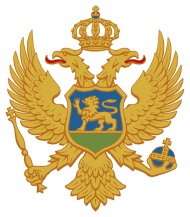 Obrazac za prijavu za pohađanje seminara      CRNA GORA								UPRAVA ZA KADROVE									PRIJAVA ZA POHAĐANJE SEMINARANapomena: U slučaju nemogućnosti pohadjanja obuke, obavezno je popuniti obrazac „Odjava sa        seminara/kursa“ i dostaviti ga Kontakt osobi za obuku iz Vašeg organa, tri dana prije termina predvidjenog za realizaciju obuke.Komentar:____________________________________________________________________________________________________________________________________________________________________________________U __________________, dana __________ , ____ god._________________                                                                                   _________________                                                                                                                 potpis rukovodioca                                        M.P.                                             potpis polaznika                                                               UZK-03-01/ZOObrazac za odjavu sa seminara/kursa(za Zajednicu opština)VLADA CRNE GORE								UPRAVA ZA KADROVE									ODJAVA SA SEMINARA/KURSAU __________________, dana __________ , ____ god._________________                                                                                   _________________                                                                                                                 potpis rukovodioca                                        M.P.                                             potpis polaznika                                                               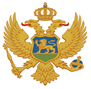 Uprava za kadrove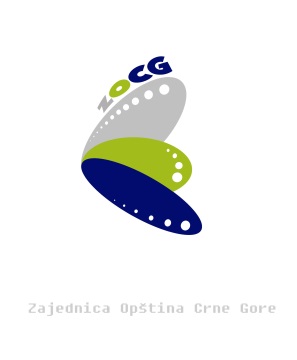 Zajednica opština Crne Gore  Ministarstvo unutrašnjih poslovaSEMINARTermin realizacijeVrijeme početkaVrijeme početkaVrijeme početka10:0010:0010:0010:00Ime i prezime Ime i prezime Ime i prezime Ime i prezime PolPolIme i prezime Ime i prezime Ime i prezime Ime i prezime MŽStarost (zaokružiti)Starost (zaokružiti)Starost (zaokružiti)Starost (zaokružiti)≤ 25 god26 -3526 -3536 -4536 -4536 -4546 - 5546 - 55≥ 55 god≥ 55 god≥ 55 godNacionalnost (opciono)Nacionalnost (opciono)Nacionalnost (opciono)Nacionalnost (opciono)TelefonTelefonTelefonE-mailE-mailE-mailJedinica lokalne samoupraveJedinica lokalne samoupraveJedinica lokalne samoupraveJedinica lokalne samoupraveOrganizaciona jedinica LSOrganizaciona jedinica LSOrganizaciona jedinica LSOrganizaciona jedinica LSKategorizacija radnog mjestaKategorizacija radnog mjestaKategorizacija radnog mjestaKategorizacija radnog mjesta□ Visoki rukovodni    □ Ekspertsko rukovodni     □ Ekspertski     □ Izvršni         □ Visoki rukovodni    □ Ekspertsko rukovodni     □ Ekspertski     □ Izvršni         □ Visoki rukovodni    □ Ekspertsko rukovodni     □ Ekspertski     □ Izvršni         □ Visoki rukovodni    □ Ekspertsko rukovodni     □ Ekspertski     □ Izvršni         □ Visoki rukovodni    □ Ekspertsko rukovodni     □ Ekspertski     □ Izvršni         □ Visoki rukovodni    □ Ekspertsko rukovodni     □ Ekspertski     □ Izvršni         □ Visoki rukovodni    □ Ekspertsko rukovodni     □ Ekspertski     □ Izvršni         □ Visoki rukovodni    □ Ekspertsko rukovodni     □ Ekspertski     □ Izvršni         □ Visoki rukovodni    □ Ekspertsko rukovodni     □ Ekspertski     □ Izvršni         □ Visoki rukovodni    □ Ekspertsko rukovodni     □ Ekspertski     □ Izvršni         □ Visoki rukovodni    □ Ekspertsko rukovodni     □ Ekspertski     □ Izvršni         Naziv radnog mjesta po sistematizacijiNaziv radnog mjesta po sistematizacijiNaziv radnog mjesta po sistematizacijiNaziv radnog mjesta po sistematizacijiObrazovanjeObrazovanjeObrazovanjeObrazovanjeStepen školske spremeStepen školske spremeStepen školske spremeStepen školske spreme□  SSS          □  VS         □  VSS         □  Magistar           □  Doktor□  SSS          □  VS         □  VSS         □  Magistar           □  Doktor□  SSS          □  VS         □  VSS         □  Magistar           □  Doktor□  SSS          □  VS         □  VSS         □  Magistar           □  Doktor□  SSS          □  VS         □  VSS         □  Magistar           □  Doktor□  SSS          □  VS         □  VSS         □  Magistar           □  Doktor□  SSS          □  VS         □  VSS         □  Magistar           □  Doktor□  SSS          □  VS         □  VSS         □  Magistar           □  Doktor□  SSS          □  VS         □  VSS         □  Magistar           □  Doktor□  SSS          □  VS         □  VSS         □  Magistar           □  Doktor□  SSS          □  VS         □  VSS         □  Magistar           □  DoktorKratak opis radnog mjestaKratak opis radnog mjestaKratak opis radnog mjestaKratak opis radnog mjestaSEMINAR/KURSSEMINAR/KURSTermin realizacijeTermin realizacijeIme i prezime polaznikaIme i prezime polaznikaIme i prezime polaznikaJedinica lokalne samouprave/Organ lokalne upraveJedinica lokalne samouprave/Organ lokalne upraveJedinica lokalne samouprave/Organ lokalne upraveAdresa(mjesto, ulica i br.)Tel.Adresa(mjesto, ulica i br.)e-mail